РЭШ -  это Российская электронная школа https://resh.edu.ru/Выбрать «Предметы»Русский язык  или математика и т.д.  …Далее выбрать класс ( У нас « 1») , найти урок и посмотреть           1.Начнем урок                    2. Основная частьПредметТема СодержаниеРекомендацииРусский языкГласные звуки.Буквы,   обозначающие гласные звуки.Буквы е, ё, ю, я   и их функции в слове.Слова с буквой э.Ударные и безударные гласные звуки.Ударные и безударные гласные звуки. Особенности проверочных  и проверяемых  слов.Учебник с. 58 – 59 , Урок 77 на РЭШУчебник с. 60, Урок 77 на РЭШУчебник с. 61 – 62,Урок 77 на РЭШ1.Основная часть, 2.Боковая панель (выбрать 3 потом 4)4.   Учебник с.63 – 65 ( Обрати внимание и  рамки – запомнить)Урок 77 на РЭШ5.Учебник с.66 – 67 (правило в желтой рамке запомнить)Урок 77 на РЭШУчебник с. 58 упр.1 письменно,с.58-59 упр.2 и 3 запомнить правила в желтых рамках, с.59 упр.4Учебник с.60 упр. 6 и 7 – устно, раб.тетр. с. 30 упр. 1 и 2, с.31 упр. 4Учебник с.61 упр. 9,с.62 упр.10, раб.тетр. с.31 упр. 5Учебник с.63 упр. 2 устно, с. 64 упр. 3 , с. 64 упр. 4 ( обрати внимание и желтая рамка запомнить правило)Учебник с. 66 упр. 6, раб.тетр. с. 34 упр. 9Литературное чтениеНебылицы.             Сочинение             небылиц.Рифмы Матушки ГусыниДом, который построил ДжекСказки А.С. Пушкина. Учебник с. 46 Учебник с. 47- 49,Урок 47 на РЭШУчебник с. 50 – 51Учебник с. 52 – 53Урок 48 на РЭШУчебник с.46 прочитать, ответить устно на вопросы номер 1 и 2, придумать и записать свою небылицу.Учебник с. 47- 49 прочитать и ответить на вопросы 2 и 4- устноУчебник с. 50- 51 выразительно читатьУчебник с. 52 – 53  - читать и нарисовать иллюстрацию к понравившейся сказке Пушкина (в тетради)МатематикаДециметрСлучаи сложения и вычитания, основанные на знании нумерации.Закрепление.Подготовка к введению задач в два действия.Учебник с.51 Урок 46 на РЭШУчебник с. 52Урок 47 на РЭШУчебник с.58 – 59Учебник с. 60 – 61Урок 49 на РЭШУчебник с.51 № 2 и № 3, раб.тетр. с.25 № 1,2,4,5Учебник с. 52 №2  и № 53.Учебник с.58№ 14, № 154.Учебник с.60 № 2, № 6Окружающий мирИстория появления одежды и развития моды. История появления и усовершенствования велосипеда.Учебник с.20-21 Урок 21 на РЭШ       2.Учебник с.22 – 23          Урок 21 на РЭШ       1.Учебник с. 20 – 21 читать, раб.тетр. с. 13-14 вопрос № 1,2,3       2.Учебник с. 22-23 читать, ответ на вопрос №3; раб.тетр. с. 15ТехнологияЛучи – узелки на солнышке.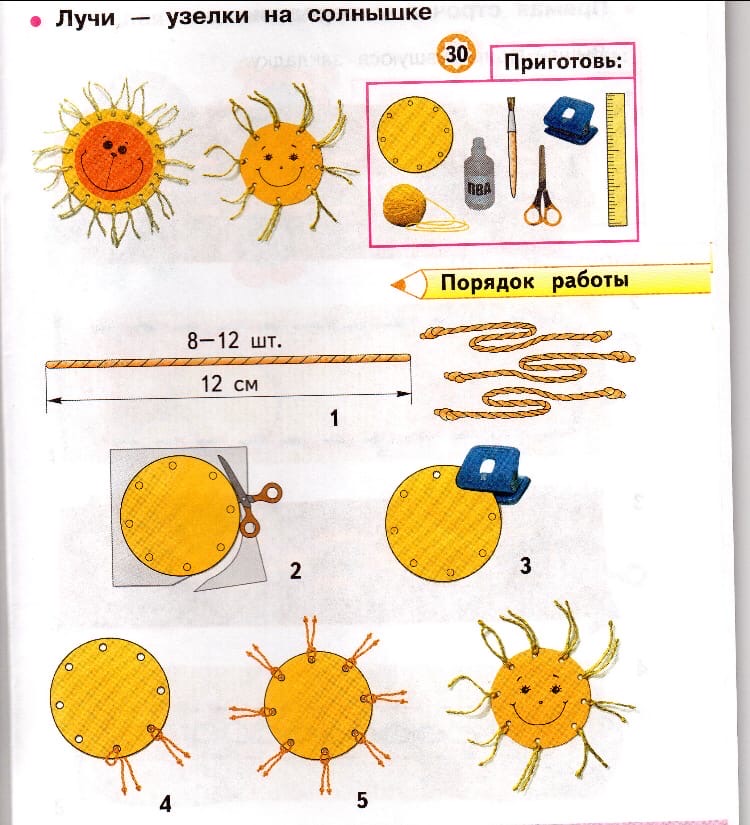 Выполнить поделку «Лучи – узелки на солнышке»,пользуясь планом выполнения работыМузыка «Народы России воспевают родной край»https://resh.edu.ru/subject/lesson/5956/main/226673/Просмотр видео урока. Выполнить тренировочные задания, прислать скриншот на почту.ИЗОГород, в котором мы живем.Интернет-ресурсы на ваш выбор.Изобразить узнаваемый памятник архитектуры нашего города на формате А4 (альбомный лист) любыми художественными материалами. Фото рисунка прислать до 24.04.2020 на почту классного руководителя, указав фамилиюФизическая культураЗдоровый образ жизни.1. Зарядка  «Солнышко» выполняем самостоятельно. Чередуя разные упражнения и проговаривая слова: Солнце глянуло в кровать раз, два, три, четыре , пять.Все мы делаем зарядку. Нужно нам присесть и встать и т. д ( кто не помнит, посмотрите в интернете)2.Выполнять ежедневно: утреннюю гимнастику- 8- 10 упражнений.  Наклоны, приседания, отжимания, поднимание туловища, «лодочка»- 10 раз.